Закрепление кабинетов за классами.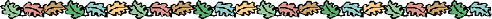 КлассСменаКабинетНачальное общее образованиеНачальное общее образованиеНачальное общее образование1 А1№ 51 Б1№ 82 А2№ 82 Б2№ 73 А1№ 63 Б1№ 74 А2№ 54 Б2№ 6Основное общее образованиеОсновное общее образованиеОсновное общее образование5 1№ 196 А1№ 166 Б1№ 187 А1№ 177 Б1№ 481№ 1591№ 13Среднее общее образованиеСреднее общее образованиеСреднее общее образование101№ 9